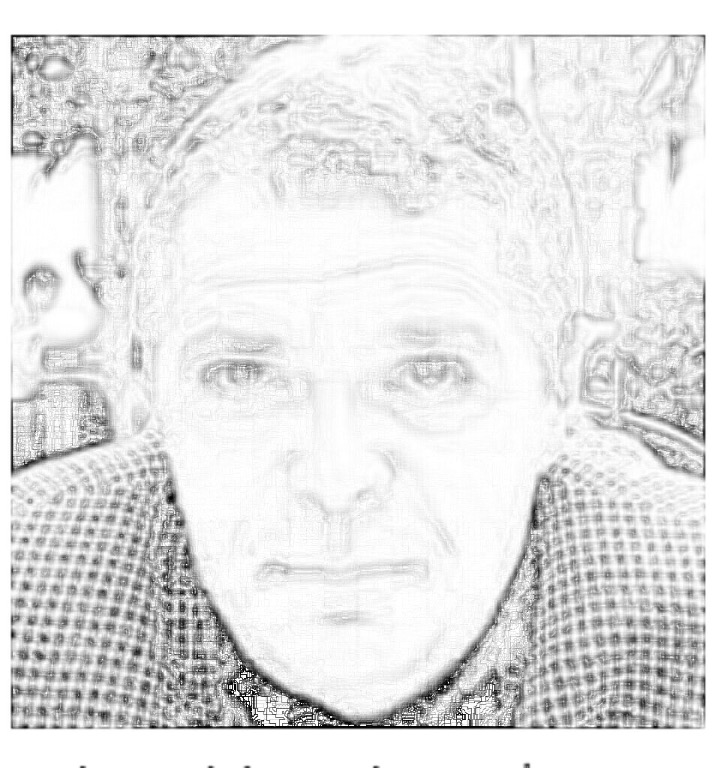 Yankel FIJALKOW University ProfessorCo-director of the Habitat Research Centre (CRH). UMR LAVUE CNRS 7218Co-pilot of the partnership chair labelled and agreed by the Ministry of Culture "Housing tomorrow”EDUCATION(2006) Habilitation (HDR) in Urban Planning, Paris Institute of Urban Planning, University of Paris XII (1994) Ph-D Ecole des Hautes Etudes en Sciences Sociales. Discipline Urban Studies (1981) Master of Sociology and Geography, University of Toulouse II, BOOKS(2021) Récits de la ville malade. Essai de sociologie urbaine (éditions Créaphis) (Narratives of the sick city)(2017) (dir.), Dire la ville c’est faire la ville. La performativité de l’espace urbain, Presses Universitaires du Septentrion. (To say the city is to make the city. The performativity of urban space)(2011) Sociologie du logement, Repères, La Découverte, 128p (Sociology of housing), (2018) Sociologie des villes, Repères, La Découverte, 128p (Fifth edition )(1998) La construction des îlots insalubres, Paris 1850-1945. L'Harmattan, Pref Marcel Roncayolo (The construction of unhealthy housing estates, Paris 1850-1945)(2018) D’une ville à l’autre, la comparaison internationale en sociologie urbaine, La Découverte,  with J-Y Authier, V Baggioni, B. Cousin, L. Launay (From one city to another, international comparison in urban sociology)(2019) Vulnérabilités résidentielles, édition de l’Aube, with F. Bouillon, A. Deboulet, P. Dietrich-Ragon (Residential vulnerabilities)RECENT CHAPTERS  (2020) “Indignes et indécents : les mots d’une politique impuissante”, in La ville et les mots, Chesneau I. (dir), Editions Parenthèses with  B. Maresca (2014) Staying middle class, In Bacqué M-H and Bridge G., eds, The middle classes and the city, Palgrave, Macmillan, 134-164, with G. BRIDGE, G.(2014) Making New with Old : ideas, implementation and consequences of a spazialized housing policy in Paris, In  C. Wattson and R . Turkington, eds, Renewing Older Housing: A European Perspective, European Network of Housing Resarch, Policy Press, 75-97 with C Levy Vroelant RECENT ARTICLES(2020), « Normes de chauffe et transition énergétique : les transactions des habitants » Nature, Sciences, Sociétés, p 410-421, with B. Maresca (Heating standards and energy transition: residents' transactions)(2020)  «Narratives as Daily Heritage in Neighbourhoods Undergoing Gentrification: A Study of Four European Neighbourhoods » Urbanities, 10, 2020, with C. Levy Vroelant(2019) Governing comfort in France: from hygienism to sustainable housing XXth–XXIst century, Housing Studies, 34:6, 1021-1036 (2016) « D’une tente à l’autre, crise du logement et mobilisations sociales en France et en Israël », Annales de Géographie, 707, 5-27, with C. Rozenholc (From one tent to another, housing crisis and social mobilizations in France and Israel)Books : 8 (including 3 collective) Publications in peer-reviewed journals: 25, h-index : 26